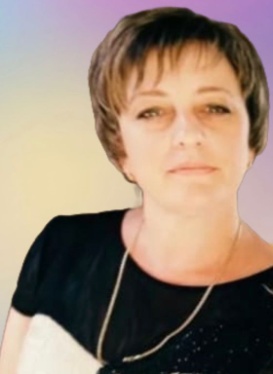 Информационная карта педагога-наставника ФамилияБережнаяБережнаяИмяЕленаЕленаОтчествоГеоргиевнаГеоргиевнаДата рождения (день, месяц, год) 13.02.1974г. 13.02.1974г.Место рожденияГород  АзовГород  АзовНазвание образовательного учреждения (по уставу)Муниципальное бюджетное дошкольное образовательное учреждение детский сад № 30 г. АзоваМуниципальное бюджетное дошкольное образовательное учреждение детский сад № 30 г. АзоваДолжность (по штатному расписанию)ВоспитательВоспитательКвалификационная категорияВысшаяВысшаяОбщий трудовой и педагогический стаж (полных лет на момент заполнения анкеты)18 лет (трудовой стаж)16 лет (педагогический стаж)18 лет (трудовой стаж)16 лет (педагогический стаж)Педагогический стаж работы в данном образовательном учреждении (полных лет на момент заполнения анкеты)16лет16летПреподавательская деятельность по совместительству  (укажите, где и в каком качестве)--Образование (укажите название и год окончания учебного заведения,  факультет) Государственное бюджетное образовательное учреждение среднего профессионального образования Ростовской области «Донской педагогический колледж» город Ростов-на-Дону 2014г.Государственное бюджетное образовательное учреждение среднего профессионального образования Ростовской области «Донской педагогический колледж» город Ростов-на-Дону 2014г.Наличие ученой степени--Дополнительное образование (указать какое)--Курсы повышения квалификации (за последние 3 года)«Организация инклюзивного образования в условиях реализации ФГОС дошкольного образования для детей с ОВЗ» 72ч.  2019г«Инклюзивное образование детей с ОВЗ в условиях реализации ФГОС».  72ч.2022г. "Основы первой доврачебной помощи" 36ч., 11.05. 2022г.«Организация инклюзивного образования в условиях реализации ФГОС дошкольного образования для детей с ОВЗ» 72ч.  2019г«Инклюзивное образование детей с ОВЗ в условиях реализации ФГОС».  72ч.2022г. "Основы первой доврачебной помощи" 36ч., 11.05. 2022г.Отраслевые награды (укажите название и год получения награды)--Общественные награды (укажите название и год получения награды)--Звания (укажите название и  год получения награды)--Семейное положение (укажите имя супруга (супруги) и его (ее) профессию) --Дети (укажите имя и возраст детей) Анна 31г, Анастасия 22 г. Анна 31г, Анастасия 22 г.ХоббиАлмазная мозаикаАлмазная мозаикаСпорт, которым увлекаетесь--Рабочий адрес Рабочий адрес г. Азов, ул. Московская, 237Домашний адресДомашний адресг. Азов, пер.Трудовой,20Рабочий телефонРабочий телефон8(86342)6-31-95Домашний телефон (если есть)Домашний телефон (если есть)-Мобильный телефонМобильный телефон8 9081981509Личная электронная почта (если есть)Личная электронная почта (если есть)bereznaae967@gmal.comАдрес личного сайта в Интернете (если есть)Адрес личного сайта в Интернете (если есть)еlena_bereznaa.webnodе.ruАдрес Интернет-ресурса, на котором  размещены  учебные, методические и (или) иные авторские разработки, отражающие инновационный опыт работыАдрес Интернет-ресурса, на котором  размещены  учебные, методические и (или) иные авторские разработки, отражающие инновационный опыт работыеlena_bereznaa.webnodе.ruВаше заветное желание?Ваше заветное желание?Мир во всем мире!!!Ваши кумиры в профессии?Ваши кумиры в профессии?А.С. Макаренко - выдающийся советский педагог и писатель. Благодаря своим успешным педагогическим разработкам вошел в историю как один из лучших специалистов области педагогики.Педагог-наставник  - это…Педагог-наставник  - это…Творческий педагог, который постоянно самосовершенствуется, умеет внедрять новые технологии в обучение и воспитание дошкольников,  любящий детей и свое дело. Человек, для которого работа - призвание, смысл жизни, особое состояние души. Это его труд, это его жизнь.Какими инновациями можете поделиться с коллегами?Какими инновациями можете поделиться с коллегами?Игровая технология В.В. Воскобовича "Сказочные лабиринты игры"Ваши пожелания молодым педагогам Ваши пожелания молодым педагогам Здоровья, творческого долголетия, талантливых конкурсантов.